CPD@UCS Secondary Networks (Summer Term 2024)                                                      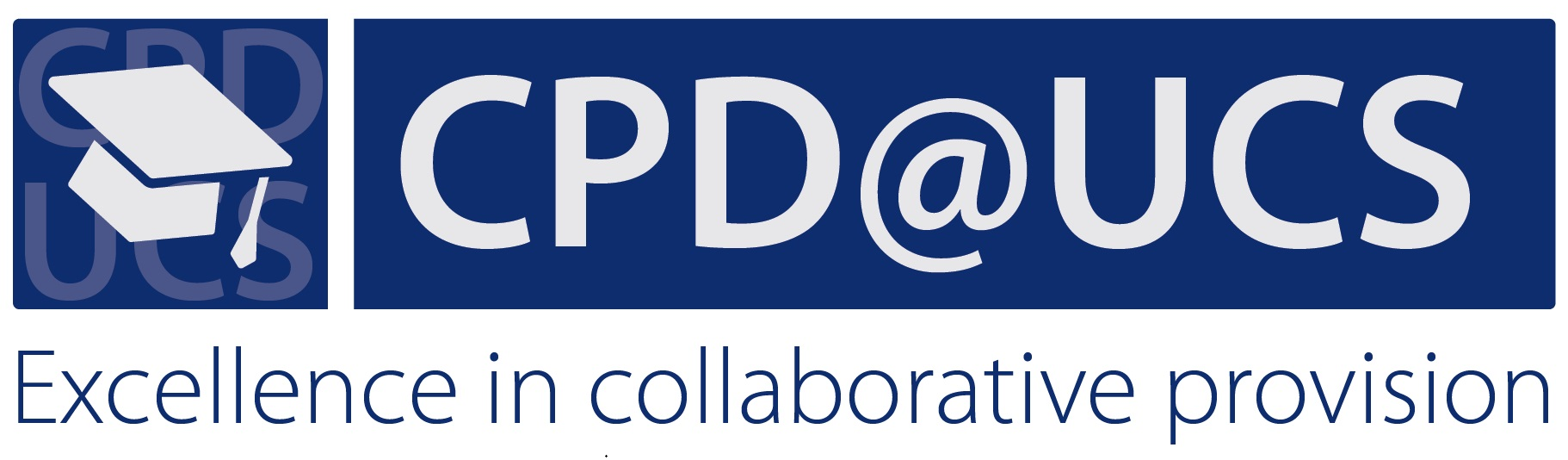                                                                                                                                                          Contact: cpd@chester.ac.uk                                                                                                                                                                                                                                                     01743 297168                                                                                                                                                                                                                                                                                      Our termly subject networks are delivered by associates who are experts in their area. Delegates are updated on national and local developments that are new and emerging. The networks are an opportunity to develop subject knowledge and share best practice, resources, and ideas. Visiting speakers are often invited to present at the meetings.Networks can be paid for using a purchase card. Credits can be purchased from CPD@UCS and used to pay for the networks. Online networks cost 1.5 credits (£63), face to face networks cost 2 credits (£84). To purchase credits please contact cpd@chester.ac.ukNetworks are free to schools who buy into the Shropshire SLA packages. To view our online catalogue visit https://cpd.ucshrewsbury.ac.uk/For enquiries contactLucy Adams l.adams@chester.ac.uk (01743 297596)Hannah cpd@chester.ac.uk (01743 297168)** These are fantastic opportunities to use any outstanding CPD credits as they will not roll over to the next academic year **DateDayTimeSubject/Course TitleVenueCostLink for booking24/04/2024Wednesday9:30 – 11:00Secondary Modern Foreign Languages NetworkONLINE £75 or 1.5 creditsBook Here25/04/2024Thursday10:00 – 12:00Schools Safeguarding NetworkONLINE £75 or 1.5 creditsBook Here29/04/2024Monday13:30 – 16:00Post 16 Leaders NetworkUniversity Centre Shrewsbury (Face to Face)£105 or 2 creditsBook Here22/05/2024Wednesday9:30 – 11:00Secondary Drama NetworkONLINE£75 or 1.5 creditsBook Here22/05/2024Wednesday9:30 – 11:00Secondary Art NetworkThe Priory School(Face to Face)£105 or 2 creditsBook Here10/06/2024Monday9:30 – 12:00Secondary Geography NetworkUniversity Centre Shrewsbury (Face to Face)£105 or 2 creditsBook Here18/06/2024Tuesday13:30 – 15:00Secondary Physical Education NetworkONLINE£75 or 1.5 creditsBook Here18/06/2024Tuesday13:30 – 15:30SENCo NetworkONLINE£75 or 1.5 creditsBook Here19/06/2024Wednesday9:30 – 11:00Secondary PSHE NetworkONLINE£75 or 1.5 creditsBook Here26/06/2024Wednesday14:00 – 16:30Secondary Science NetworkUniversity Centre Shrewsbury(Face to Face)£105 or 2 creditsBook Here27/06/2024Thursday14:00 - 15:30Educational Visits Co-ordinators NetworkONLINE£75 or 1.5 creditsBook Here02/07/2024Tuesday9:30 – 12:00Secondary ICT NetworkUniversity Centre Shrewsbury(Face to Face)£105 or 2 creditsBook Here04/07/2024Thursday9:30 – 12:00Secondary English NetworkUniversity Centre Shrewsbury(Face to Face)£105 or 2 creditsBook Here04/07/2024Thursday 9:30 – 12:00Secondary Maths NetworkUniversity Centre Shrewsbury(Face to Face)£105 or 2 creditsBook Here04/07/2024Thursday 13:30 – 16:00Secondary Design and Technology NetworkUniversity Centre Shrewsbury(Face to Face)£105 or 2 creditsBook Here09/07/2024Tuesday13:30 – 16:00Secondary History NetworkUniversity Centre Shrewsbury(Face to Face)£105 or 2 creditsBook Here10/07/2024Wednesday13:30 – 15:30Secondary Music NetworkOakmeadow School Bayston Hill(Face to Face)£105 or 2 creditsBook Here